Komisija za provedbu oglasaBroj:  7 Su-1/2022-37Varaždin, 17. veljače 2022. Na temelju članka 51. Zakona o državnim službenicima (NN 49/12 - pročišćeni tekst, 37/13, 38/13, 1/15, 138/15 - Odluka USRH, 61/17, 70/19 i 98/19) i članka 8. Uredbe o raspisivanju i provedbi javnog natječaja i internog oglasa u državnoj službi (NN 78/17 i 89/19) Komisija za provedbu Oglasa objavljenog 26. siječnja 2022. na web stranici Ministarstva pravosuđa i uprave www.mpu.gov.hr, web stranici Hrvatskog zavoda za zapošljavanje Ispostava Varaždin te web stranici ovog suda za radno mjesto  - čistač/ica  – 1 (jedan) izvršitelj/ica na neodređeno vrijeme, objavljuje:OBAVIJEST KANDIDATIMAO DANU ODRŽAVANJA RAZGOVORA (intervju)za radno mjesto  - čistač/ica  – 1 (jedan) izvršitelj/ica na neodređeno vrijeme  Razgovor (intervju) će se održati 25. veljače 2022. (petak) u 9,00 sati u Općinskom sudu u Varaždinu,  soba 110 – 1. kat, na adresi Varaždin, Braće Radić 2.	Na razgovor se pozivaju svi kandidati koji ispunjavaju formalne uvjete iz Oglasa.Ostalim kandidatima sud je odaslao pisanu Obavijest o razlozima zbog kojih se ne smatraju kandidatima prijavljenima na ovaj Oglas.Svi kandidati  dužni su pri dolasku na razgovor imati zaštitnu masku.Obavijest o razgovoru objavljuje se na web stranici Općinskog suda u Varaždinu i Ministarstva pravosuđa i uprave, te na e-oglasnoj ploči suda.	Na temelju članka 10. Uredbe o raspisivanju i provedbi javnog natječaja i internog oglasa u državnoj službi ("Narodne novine" broj 78/17 i 89/19) smatra se da kandidat koji nije pristupio testiranju povukao prijavu na Oglas i više se ne smatra kandidatom.	Razgovor (intervju)Komisija kroz razgovor s kandidatima utvrđuje interese, profesionalne ciljeve i motivaciju kandidata za rad u državnoj službi, te utvrđuje i stečeno radno iskustvo u struci i rezultate ostvarene u njihovu dotadašnjem radu. Rezultati razgovora bit će vrednovani tako da svaki kandidat može dobiti od nula do deset (0-10) bodova.Nakon provedenog testiranja i razgovora (intervjua), Komisija će utvrditi Rang listu kandidata prema ukupnom broju bodova ostvarenih na razgovoru (intervjuu). Komisija dostavlja čelniku tijela izvješće o provedenom postupku koje potpisuju svi članovi Komisije. Uz izvješće se prilaže rang lista kandidata prema ukupnom broju bodova ostvarenih na razgovoru. O rezultatima oglasa kandidati/kinje će biti obaviješteni objavom rješenja o prijemu u državnu službu izabranog kandidata na web-stranici Ministarstva pravosuđa i uprave Republike Hrvatske (www.mpu.gov.hr) i na web stranici Općinskog suda u Varaždinu (sudovi.pravosudje.hr/osvz).Dostava svim kandidatima smatra se obavljenom istekom osmog dana od objave na web-stranici Ministarstva pravosuđa i uprave.Protiv rješenja o prijemu u državnu službu kandidat ima pravo podnijeti žalbu Odboru za državnu službu u roku 15 dana od dana dostave rješenja.Svi kandidati prijavljeni na oglas imaju pravo uvida u dokumentaciju koja se odnosi na oglas.Komisija za provedbu oglasa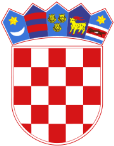 Republika HrvatskaOpćinski sud u VaraždinuVaraždin, Braće Radić 2